Efemérides Octubre 2017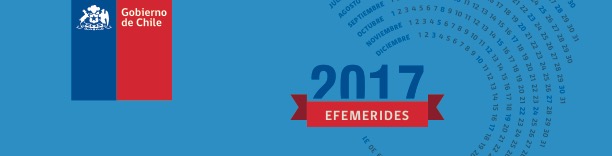 DÍA 1ANIVERSARIO CASA DE MONEDA DE CHILE (1743)Director: Sergio Henríquez DíazDirección: Av. Portales 3586, Estación Central, Región MetropolitanaFono: (2) 2598 51 00DÍA DE LOS ASISTENTES DE LA EDUCACIÓN (1993)Ministra de Educación: Adriana Delpiano PuelmaDirección: Av. Libertador Bernardo O’Higgins 1371, Santiago, RegiónMetropolitanaFono: (2) 2406 60 00ANIVERSARIO JUNTA NACIONAL DE AUXILIO ESCOLAR Y BECAS (1964)Director: Jaime Tohá LavanderosDirección: Antonio Varas 153, Providencia, Región MetropolitanaFono: (2) 2630 05 21ANIVERSARIO REPÚBLICA POPULAR CHINA (1949)Embajador: Li BaorongDirección: Pedro de Valdivia 550, Providencia, Región MetropolitanaFono: (2) 2234 99 46ANIVERSARIO REVISTA MENSAJE (1951)Director: padre Tony Mifsud s.j.Dirección: Alonso de Ovalle 1358, Santiago, Región MetropolitanaFono: (2) 2696 06 53ANIVERSARIO RADIO STELLA MARIS A.M. (1996)Director: Hans KittsteinerDirección: Av. Pedro Montt 1766, Valparaíso, Región de ValparaísoFono: (32) 274 55 37ANIVERSARIO RADIO FESTIVAL A.M. (1976)Directora: Roxana Chiesa VenegasDirección: Calle Quinta 124, Nivel 2, of. A, Viña del Mar, Región de ValparaísoFono: (32) 288 40 00DÍA 2ANIVERSARIO AGENCIA NACIONAL DE INTELIGENCIA (2004)Director: Gustavo VillalobosDirección: Tenderini 115, Santiago, Región MetropolitanaFono: (2) 2630 50 00ANIVERSARIO DEL OPUS DEI (1928)Vicaría Regional del Opus DeiVicario: Monseñor Sergio Boetsch MatteDirección: Av. Reyes Lavalle 3340, Of. 5, Las Condes, SantiagoFono: (2) 2231 96 20DÍA 3DIA DEL HOSPITALMinistra de Salud: Carmen Castillo TaucherDirección: Mac-Iver 541, piso 3, Santiago, Región MetropolitanaFono: (2) 2574 01 00ANIVERSARIO FUNDACIÓN DE LA REPÚBLICA DE COREA (1949)Embajador: In-gyun ChungDirección: Alcántara 74, Las Condes, Región MetropolitanaFono: (2) 2228 42 14ANIVERSARIO DE LA REUNIFICACIÓN DE ALEMANIA (1990)Embajador: Rolf Peter SchulzeDirección: Las Hualtatas 5677, Vitacura, Región MetropolitanaFono: (2) 2463 25 00ANIVERSARIO RADIO CURACAUTÍN (1997)Director: Ricardo Inostroza San MartínDirección: Lynch 1029, Curacautín, Región de La AraucaníaFono: (45) 288 24 78DÍA 4ANIVERSARIO UNIVERSIDAD DIEGO PORTALES (1982)Presidente Consejo: Juan Pablo IllanesDirección: Manuel Rodríguez Sur 415, Santiago, Región MetropolitanaFono: (2) 2676 20 00ANIVERSARIO COMUNA DE QUILLECO (1853)Alcalde: Jaime Quilodrán AcuñaDirección: José Miguel Carrera 460, Quilleco, Región del Bío BíoFono: (43) 263 34 00DÍA 5ANIVERSARIO CORPORACIÓN DE TELEVISIÓN DE LA UNIVERSIDADCATÓLICA DE VALPARAÍSO (1957)Gerente General: Fernanda Gualda TorreDirección: Av. Presidente Kennedy 9070, oficina 601Fono: (2) 2616 74 00ANIVERSARIO CIUDAD DE RANCAGUA (1743)Alcalde: Eduardo Soto RomeroDirección: Plaza de Los Héroes 445, Rancagua, Región del Libertador BernardoO’HigginsFono: (72) 244 35 00ANIVERSARIO CIUDAD DE CONCEPCIÓN (1550)Alcalde: Álvaro Ortiz VeraDirección: O’Higgins 525, Concepción, Región del Bío BíoFono:(41) 226 65 00ANIVERSARIO RADIO ILLAPEL F.M. (1998)Director: Raúl Musa UretaDirección: Álvarez Pérez 798, Illapel, Región de CoquimboFono: (53) 252 26 28ANIVERSARIO RADIO PROMAUCAES DE MACHALÍ (1998)Director: Pablo Fernández ArosDirección: Calle Manuel Montt 246, población Salvador Allende, Machalí, Regióndel Libertador Bernardo O’HigginsFono: (72) 241 17 58ANIVERSARIO CANAL TV COLCHAGUA (1996)Director: Sergio Palma VarasDirección: Psje. Santiago 411, Santa Cruz, Región del Libertador Bernardo O’HigginsFono: (9) 8748 40 23DÍA 6ANIVERSARIO MINISTERIO DE ECONOMÍA FOMENTO Y TURISMO (1941)Ministro: Jorge Rodríguez GrossiDirección: Av. Libertador Bernardo O’Higgins 1449, Santiago Downtown Torre II,Región MetropolitanaFono: (2) 2473 34 00ANIVERSARIO COMUNA DE PINTO (1860)Alcalde: Manuel Guzmán AedoDirección: Ernesto Riquelme 269, Pinto, Región del Bío BíoFono: (42) 283 40 00ANIVERSARIO COMUNA DE QUINTA NORMAL (1915)Alcaldesa: Carmen Gloria Fernández ValenzuelaDirección: Av. Carrascal 4447, Quinta Normal, Región MetropolitanaFono: (2) 2892 88 00 ANIVERSARIO AGENCIA NOTICIOSA FRANCE PRESS (1956)Directora: Ana FernándezJefa de redacción: Paulina Abramovich VillagránDirección: Av. Libertador Bernardo O’Higgins 1316, of. 92, Santiago, RegiónMetropolitanaFono: (2) 2696 05 59DÍA 7ANIVERSARIO SOCIEDAD DE FOMENTO FABRIL–SOFOFA (1883)Presidente: Bernardo Larraín MatteDirección: Av. Andrés Bello 2777, piso 3, Las Condes, Región MetropolitanaFono: (2) 2391 31 00ANIVERSARIO RADIO NACIMIENTO (1988)Director: Rubén CastilloDirección: Villa Alegre 758, Nacimiento, Región del Bío BíoFono: (43) 251 19 28DIA MUNDIAL DEL HÁBITAT (1985)Ministro de Medio Ambiente: Marcelo MenaDirección: Teatinos 254, Santiago, Región MetropolitanaFono: (2) 2240 5600Nota: por resolución de la ONU, el Día Mundial del Hábitat se celebra cada año elprimer lunes de octubre.DÍA 8ANIVERSARIO COMUNA DE MEJILLONES (1879)Alcalde: Sergio Vega VenegasDirección: Francisco A. Pinto 200, Mejillones, Región de AntofagastaFono: (55) 255 73 90ANIVERSARIO RADIO LA CIUDAD (1998)Director: Enrique Peña MoralesDirección: Saavedra 890 - A, Lebu, Región del Bío BíoFono: (41) 251 25 87DÍA 9DÍA MUNDIAL DEL CORREO (1874)Presidenta directorio Correos Chile: Lysette Henríquez AmestoyDirección: Plaza de Armas 989, Correo Central, Santiago, Región MetropolitanaFono: (2) 2956 50 00ANIVERSARIO RADIO COMUNICATIVA (1993)Director: Carlos Ossandón SantanderDirección: Damián Heredia 849, Villa San Jorge, Ovalle, Región de CoquimboFono: (53) 262 80 90ANIVERSARIO COMUNA DE SAN JOAQUÍN (1987)Alcalde: Sergio Echeverría GarcíaDirección: Av. Santa Rosa 2606, San Joaquín, Región MetropolitanaFono: (2) 2810 83 38ANIVERSARIO ACADEMIA DE GUERRA NAVAL (1911)Armada de ChileCapitán de Navío: Gonzalo Peñaranda MorenDirección: Av. Jorge Montt 2400, Las Salinas s/n, Viña del MarFono: (32) 252 81 02ANIVERSARIO CIUDAD DE CURICÓ (1743)Alcalde: Javier Muñoz RiquelmeDirección: Estado 279, Curicó, Región del MauleFono: (75) 254 75 70DÍA DE LA ESCUADRA NACIONAL (1818)Comandante en jefe de la Escuadra: contraalmirante Ronald Mc IntyreDirección: Correo Naval, Valparaíso, Región de ValparaísoFono: (32) 243 72 77DÍA 10ANIVERSARIO FUNDACIÓN NIÑO Y PATRIA (1963)Presidente: general director de Carabineros, Bruno Villalobos Dirección: Monseñor Sótero Sanz 116, Providencia, Región MetropolitanaFono: (2) 2231 99 64DÍA 11ANIVERSARIO COMUNA DE MELIPILLA (1742)Alcalde: Iván Campos AravenaDirección: Calle Silva Chávez 480, Melipilla, Región MetropolitanaFono: (2) 2832 36 66DÍA INTERNACIONAL DE LA NIÑA (2012)Servicio Nacional de la MujerMinistra directora: Claudia Pascual GrauDirección: Huérfanos 1219, Santiago Centro, Región MetropolitanaFono: (2) 2549 61 00DÍA 12ENCUENTRO DE DOS MUNDOS Y DÍA DE LA HISPANIDAD, FIESTANACIONAL DE ESPAÑA (1492)Embajada de EspañaEmbajador: Carlos Robles FragaDirección: Av. Andrés Bello 1895, Providencia, Región MetropolitanaFono: (2) 2235 27 55ANIVERSARIO DE LA COMUNA DE LA CRUZ (1901)Alcaldesa: Maite Larrondo LabordeDirección: Gabriela Mistral 03, La Cruz, Región de ValparaísoFono: (33) 231 20 49ANIVERSARIO CIUDAD DE COYHAIQUE (1929)Alcalde: Alejandro Huala CanumánDirección: Francisco Bilbao 357, Coyhaique, Región de Aysén del General CarlosIbáñez del CampoFono: (67) 267 51 00ANIVERSARIO RADIO COLO COLO (1974)Director: Omar Gárate GamboaDirección: Alameda Libertador Bernardo O’Higgins 4623, Estación Central,Región MetropolitanaFono: (2) 2776 48 30ANIVERSARIO RADIO LAUTARO DE TALCA (1936)Director: Víctor Díaz GonzalezDirección: 5 Sur 1194, Talca, Región del MauleFono: (71) 221 94 25 - (9) 9743 80 44ANIVERSARIO RADIO CORDILLERA (1989)Director: Benjamín Soto CastilloDirección: Av. Alessandri 695, Cunco, Región de La AraucaníaFono: (45) 292 21 10DÍA 13DÍA INTERNACIONAL PARA LA REDUCCIÓN DE LOS DESASTRES (1990)Oficina Nacional de EmergenciasDirector: Ricardo Toro TassaraDirección: Beauchef 1637 / 1671, Santiago, Región MetropolitanaFono: 600 586 7700DÍA 14ANIVERSARIO REVISTA COSAS (1976)Directora: Mónica Comandari KaiserDirección: Almirante Pastene 345, Providencia, Región MetropolitanaFono: (2) 2364 51 00ANIVERSARIO MINISTERIO DE SALUD (1959)Ministra: Carmen Castillo TaucherDirección: Mac-Iver 541, piso 3, Santiago, Región MetropolitanaFono: (2) 2574 03 02ANIVERSARIO COMUNA DE OLMUÉ (1893)Alcaldesa: Macarena Santelices CañaDirección: Prat 12, Olmué, Región de ValparaísoFono: (33) 244 19 63ANIVERSARIO RADIO CARNAVAL F.M. (1993)Directora: Iris Contreras MoralesDirección: Sotomayor 2460, piso 2, Calama, Región de AntofagastaFono: (55) 234 27 12DÍA 15ANIVERSARIO RADIO PUDAHUEL (1968)Director: Pablo Aguilera ParottoDirección: Eliodoro Yáñez 1783, Providencia, Región MetropolitanaFono: (2) 2390 20 00ANIVERSARIO RADIO MANÍA (1994)Directora: Elicena Gómez EspínDirección: Guadalupe 668, San Fernando, Región del Libertador GeneralBernardo O’HigginsFono: (72) 271 47 30ANIVERSARIO MINISTERIO PÚBLICO Y FISCALÍA NACIONAL (1999)Fiscal Nacional: Jorge AbbottDirección: General Mackenna 1369, piso 3, Santiago, Región MetropolitanaFono:(2) 2965 95 00ANIVERSARIO COMUNA DE LOTA (1662)Alcalde: Mauricio VelásquezDirección: Pedro Aguirre Cerda 302, Lota, Región del Bío BíoFono: (41) 240 50 32ANIVERSARIO COMUNA DE TIMAUKEL (1979)Alcalde: Marcos Martic HarosDirección: Villa Cameron S/N, Timaukel, Región de MagallanesFono: (61) 221 63 49DÍA 16DÍA MUNDIAL DE LA ALIMENTACIÓN (1979)Ministro: Carlos Furche GuajardoDirección: Teatinos 40, Santiago, Región MetropolitanaFono: (2) 2393 50 00ANIVERSARIO RADIO ZERO (1995)Director: Sergio Fortuño LavínDirección: Av. Santa María 2670, piso 2, Providencia, Región MetropolitanaFono: (2) 2571 70 00DÍA DEL PROFESOR (1977)Presidente del Colegio de Profesores: Mario Aguilar ArévaloDirección: Moneda 2394, Santiago, Región MetropolitanaFono: (2) 2470 42 00ANIVERSARIO CLUB DE DEPORTES SANTIAGO MORNING (1903)Presidente: Miguel Nasur AllelDirección: Av. Recoleta 415, Recoleta, Región MetropolitanaFono: (2) 2732 39 46ANIVERSARIO FEDERACIÓN AÉREA DE CHILEPresidente: Rafael BravoDirección: Nueva Providencia Nº 1363, Oficina 310, Providencia, SantiagoFono: (2) 2264 9364DÍA 17DÍA INTERNACIONAL DE LA ERRADICACIÓN DE LA POBREZA (1993)Ministro de Desarrollo Social: Marcos Barraza GómezDirección: Ahumada 48, piso 10, Santiago, Región MetropolitanaFono: (2) 2690 43 66Presidente Fundación para la Superación de la Pobreza: Juan Carlos FeresDirección: República 580, Santiago, Región MetropolitanaFono: (2) 2513 96 00ANIVERSARIO DIARIO ESTRATEGIA (1975)Director: Víctor Manuel Ojeda MéndezDirección: Av. Luis Carrera 1289, Vitacura, Región MetropolitanaFono: (2) 2869 24 00ANIVERSARIO COMUNA DE PADRE HURTADO (1994)Alcalde: José Miguel Arellano MerinoDirección: Camino a Melipilla 3295, Padre Hurtado, Región MetropolitanaFono: (2) 2430 06 00DÍA 19ANIVERSARIO FUNDACIÓN EDUCACIONAL PARA EL DESARROLLOINTEGRAL DEL MENOR-INTEGRA (1990)Presidenta: Paula ForttesDirectora ejecutiva: Oriele Rossel CarrilloDirección: Alonso Ovalle 1180, Santiago, Región MetropolitanaFono: (2) 800 540 011ANIVERSARIO FUNDACIÓN DEL HOGAR DE CRISTO (1944)Director capellán general: Pablo Walker Cruchaga SJDirección: Hogar de Cristo 3812, Estación Central, Región MetropolitanaFono: (2) 2540 93 00DÍA INTERNACIONAL DEL CÁNCER DE MAMAServicio Nacional de la MujerMinistra directora: Claudia Pascual GrauDirección: Huérfanos 1219, Santiago, Región MetropolitanaFono: (2) 2549 62 47DÍA 20ANIVERSARIO SERVICIO NACIONAL DE MENORES (1979)Directora nacional: Solange HuertaDirección: Huérfanos 587, of. 902, Santiago, Región MetropolitanaFono: (2) 2398 42 50DÍA 21ANIVERSARIO RADIO AGRICULTURA (1936)Presidente del Directorio: César BarrosDirección: Av. Manuel Rodríguez 15, Santiago, Región MetropolitanaFono: (2) 2392 30 00ANIVERSARIO ASOCIACIÓN DE INDUSTRIALES METALÚRGICOS YMETALMETÁLICOS-ASIMET (1938)Presidente: Juan Carlos Martínez ZepedaDirección: Andrés Bello 2777, piso 4, oficina 401, Edificio de La Industria, LasCondes, Región MetropolitanaFono: (2) 2421 65 01DÍA DE LA REGIÓN DE MAGALLANES (1996)Intendencia Regional de MagallanesIntendente: Jorge Flies AñonDirección: Plaza Muñoz Gamero N° 1028, Punta Arenas, Región de MagallanesFono: (61) 222 11 60ANIVERSARIO DEL PREMIO NOBEL DE LITERATURA A PABLO NERUDA(1971)Fundación Pablo NerudaPresidente: Raúl Bulnes CalderónDirección: Fernando Márquez de la Plata 0192, Santiago, Región MetropolitanaFono: (2) 2777 87 41DÍA 22ANIVERSARIO PARTIDO UNIÓN DEMÓCRATA INDENPENDIENTE-UDI(1988)Presidenta: Jaqueline van RysselbergheDirección: Av. Suecia 286, Providencia, Región MetropolitanaFono: (2) 2241 42 00DÍA 23ANIVERSARIO RED TELEVISIVA MEGAVISIÓN S.A. (1990)Director ejecutivo: Patricio Hernández PérezDirección: Av. Vicuña Mackenna 1348, Ñuñoa, Región MetropolitanaFono: (2) 2810 80 01ANIVERSARIO COMUNA CASABLANCA (1753)Alcalde: Rodrigo Martínez RocaDirección: Constitución 111, Casablanca, Región de ValparaísoFono: (32) 227 74 00ANIVERSARIO RADIO STEFANÍA DE TRAIGUÉN (1996)Director: Franz Valenzuela RattiDirección: Basilio Urrutia 854, Traiguén, Región de La AraucaníaFono: (45) 286 20 20ANIVERSARIO BEATIFICACIÓN DE SAN ALBERTO HURTADO (2005)Arzobispado de SantiagoArzobispo: Monseñor Ricardo Ezzati AndrelloDirección: Erasmo Escala 1872, Santiago, Región MetropolitanaFono: (2) 2787 56 00DÍA 24ANIVERSARIO TELEVISIÓN NACIONAL DE CHILE (1969)Director ejecutivo: Jaime de AguirreDirección: Bellavista 0990, Santiago, Región MetropolitanaFono: (2) 2707 77 77ANIVERSARIO CONSEJO NACIONAL DE TELEVISIÓN (1970)Presidente: Óscar Reyes PeñaDirección: Mar del Plata 2147, Providencia, Santiago, Región MetropolitanaFono: (2) 2592 27 00ANIVERSARIO ASOCIACIÓN CHILENA DE AGENCIAS DE PUBLICIDAD ACHAP(1950)Presidente: Armando AlcázarDirección: Fidel Oteíza 1921, of. 801, Providencia, Región MetropolitanaFono: (2) 2269 95 78DÍA DE LAS NACIONES UNIDAS (1945)Secretaria ejecutiva (Cepal): Alicia BárcenaDirección: Av. Dag Hammarskjold 3477, Vitacura, Región MetropolitanaFono: (2) 2210 25 54DÍA 25ANIVERSARIO DIARIO FINANCIERO (1988)Director: Roberto Sapag QuirozDirección: Av. Apoquindo 3885, nivel -1, Las Condes, Región MetropolitanaFono: (2) 2339 10 38ANIVERSARIO COMUNA DE PUDAHUEL (1897)Alcalde: Johnny Carrasco CerdaDirección: Av. San Pablo 8444, Pudahuel, Región MetropolitanaFono: (2) 2440 73 00ANIVERSARIO UNIVERSIDAD GABRIELA MISTRAL (1981)Rector: Alberto VásquezDirector: Av. Ricardo Lyon 1177, Providencia, Región MetropolitanaFono: (2) 2414 45 45DÍA 26DÍA NACIONAL DE AUSTRIA (1955)Embajador: Joachim ÖppingerDirección: Barros Errázuriz 1968, piso 3, Providencia, Región MetropolitanaFono: (2) 2223 42 81ANIVERSARIO FONDO SOLIDARIO E INVERSIÓN SOCIAL–FOSIS (1990)Director ejecutivo: Andrés Santander OrtegaDirección: Merced 480, piso 7, Santiago, Región MetropolitanaFono: (2) 2838 36 67ANIVERSARIO UNIVERSIDAD DE TALCA (1981)Rector: Álvaro Rojas MarínDirección: 2 Norte 685, Talca, Región de MauleFono: (71) 220 02 00ANIVERSARIO CIUDAD DE CHAÑARAL (1833)Alcalde: Raúl SalasDirección: Merino Jarpa 801, Chañaral, Región de AtacamaFono: (52) 252 66 18ANIVERSARIO COMUNA DE HUARA (1979)Alcalde: José Andrés BartoloDirección: Vicuña Mackenna s/n, Huara, Región de TarapacáFono: (57) 246 32 00DÍA 27ANIVERSARIO RADIO DUNA (1995)Directora: Rodrigo ÁlvarezDirección: Av. Santa María 2670, piso 2, Providencia, Región MetropolitanaFono: (2) 2571 70 00DÍA MUNDIAL DEL PATRIMONIO AUDIOVISUAL (2005)Consejo Nacional de la Cultura y las ArtesMinistro presidente: Ernesto Ottone RamírezDirección: Plaza Sotomayor 233, Valparaíso, Región de ValparaísoFono: (32) 232 64 00DÍA 28ANIVERSARIO DÍA NACIONAL REPÚBLICA CHECA (1918)Embajador: Josef RychtarDirección: Av. El Golf 254, Las Condes, Región MetropolitanaFono: (2) 2231 19 10ANIVERSARIO SUPERINTENDENCIA DE INSOLVENCIA Y REEMPRENDIMIENTOSuperintendente: Hugo Sánchez RamírezDirección: Amunátegui 228, Santiago, Región MetropolitanaFono: (2) 2495 25 00DÍA 29ANIVERSARIO PROCLAMACIÓN DE LA REPÚBLICA DE TURQUÍA (1923)Embajadora: Naciye Gökcen KayaDirección: Monseñor Sótero Sanz 55, of. 71, Providencia, Región MetropolitanaFono: (2) 2231 89 52ANIVERSARIO MINISTERIO DEL TRABAJO Y PREVISIÓN SOCIAL (1959)Ministra: Alejandra KraussDirección: Huérfanos 1273, piso 6, Santiago, Región MetropolitanaFono: (2) 2753 04 00DÍA 31ANIVERSARIO RADIO LA AMISTAD (1980)Director: Miguel Ángel Fernández LlanoDirección: Lautaro 279, of.301, Los Ángeles, Región del Bío BíoFono: (43) 232 98 34DÍA DE LAS IGLESIAS EVANGÉLICAS Y PROTESTANTES (2005)Concilio Nacional de Iglesias EvangélicasPresidente: Obispo Eduardo DuránDirección: Camilo Henríquez 1104, El Bosque, Región Metropolitana